彰化縣伸港國民中學教師工會印製    近來年金改革吵的沸沸洋洋，許多政策反覆不定，相信也在老師之間產生了不少討論，不管你是跨新舊制教師或是純新製教師，是資深教師或是新進教師，一定對年金有不同的看法和見解。經顏偵仰老師的建議，教師會決定搜集相關資訊，提供給各位老師做為參考。    有了正確且相同的資訊，才能做正確的探討。至於日後會不會改變，我們不知道，只能持續為各位追蹤。    我們期望每學期能出一本工作報告，至於內容方面則是關於教學，學校，及教師問題解決，年金訊息等等。這是一個希望，也希望各位老師能夠幫忙，謝謝！相關單位及名稱介紹全教總：    全國教師工會總聯合會，中華民國教師依據《中華民國工會法》而成立的職業團體，首任理事長為劉欽旭(現為秘書長)，會員為臺灣各縣市教師職業工會或是教育產業工會。*第三屆理事長張旭政(台中市北區中華國小)，副理事長李榮富(新北市立中正國中)*全教產：    全國教育產業總工會成立於2014年10月17日，為中華民國多個教師工會依據《中華民國工會法》而成立的，成為繼全國教師工會總聯合會（全教總）之後第二個全國性的聯合教師組織。*現任理事長為：黃耀南(劉亞平為理事)*李來希：全國公務人員協會理事長●本校現在加入的是彰化縣教師會及彰化縣教師工會，幹部成員基本上是相同的現行制度幼兒園及國中小教師現行為七五制，將會逐年轉為八五制，即五十五歲、年資卅年以上方可支領全額月退。退休條件【學校教職員退休條例(105.6.8修正)】退休條件：一、任職五年以上，年滿六十歲。二、任職滿二十五年。退休日：    教師或校長依第三條申請退休者，除特殊原因外，其退休生效日以二月一日或八月一日為準。退休金之給與如左：一、任職五年以上未滿十五年者，給與一次退休金。二、任職十五年以上者，由退休人員就左列退休給與，擇一支領之：(一) 一次退休金。(二) 月退休金。(三) 兼領二分之一之一次退休金與二分之一之月退休金。(四) 兼領三分之一之一次退休金與三分之二之月退休金。(五) 兼領四分之一之一次退休金與四分之三之月退休金。月退休金之請領限制：    年齡未滿五十歲具有工作能力而申請退休者，或年滿六十五歲而延長服務者，不得擇領月退休金或兼領月退休金。●退休是以85制為依規，並不是依歲數。符合上述條件就可以退休，而退休金是65歲才可以領月退，因此65歲才能退休基本上不算是正確的說法，經全教總秘書長的報告，已確定是60歲就可領了。年金改革相關資料及訊息何謂所得替代率？   指退休後平均每月可支配金額與退休當時的每月薪資的比例。如退休時每月薪資為50000，退休後每月可領35000，所得替代率就是70%。公務人員俸給法   第二條 本法所用名詞意義如下本俸：係指各職等人員依法應領取之基本給與。年功俸：係指各職等高於本俸最高俸級之給與。俸級：係指各職等本俸及年功俸所分之級次。俸點：係指計算俸給折算俸額之基數。加給：係指本俸、年功俸以外，因所任職務種類、性質與服務地區之不同，而另加之給與。第三條公務人員之俸給，分本俸（年功俸）及加給，均以月計之。服務未滿整月者，按實際在職日數覈實計支；其每日計發金額，以當月全月俸給總額除以該月全月之日數計算。但死亡當月之俸給按全月支給。銓敘部方面解釋：(截至目前為止)    公務人員不論在哪一年退休，退休所得替代率都是以「最後在職本（年功）俸2倍」為分母值計算，並不會隨著「均俸」方案的實施而改採均俸計算；至於「均俸」方案是用於計算方案實施後新退休人員的「退休金」(退休所得替代率的分子值之一)，不是用於計算「退休所得替代率的分母值」。詳細方案內容比較如下：●簡而言之，當所得替代率越低，或是做為分子的單位越多，則退休後所領的金額越少。依全教總秘書長的說法現職教師一樣是用本俸x 2。    另外目前在該部網站上建置的「已退休人員年金改革試算器」，是依據國家年金改革委員會公布的前述方案設計，目的是為了提供已退休人員便捷的試算服務，以提高已退休人員對於方案內容的瞭解；至於現職公務人員的改革方案，因尚有部分內容仍待審慎研議，所以目前未提供現職公務人員的退休所得試算服務。各方意見全教總主張平衡所有老師利益，舊制和新制少領，如果不得已的話希望把我們已繳的退撫基金另成立新基金，與舊基金劃清界線，希望退撫基金永續，全教產主張保障已退休老師利益，改革可以，不要改到已退休老師年金改革推出之後，各界從各種角度都有好多意見，包括現階段改革，公務員多繳少領，但是只能讓公教、公務員退撫基金延長到2043和2044年，38歲以下公務員到時候又要面臨破產危機，勢必將再面臨改革，現階段改革的溫和漸進，對這一代公務員來說特別吃虧。全教總也提出，現行改革是以拉近職業替代率為出發點，提出欠缺邏輯的方案，若真要推行，年資不同的減幅比例應該均等，而非追求齊頭式平等。中華民國全國公務人員協會理事長李來希：「那現在公務員一定會延後到65歲，也許你可以延到70歲，大家都願意，問題是你要不要這樣的勞動力，警察50歲55歲還能追小偷嗎？我們消防員55歲的消防員要背30公斤的負重，還要進火場，怎麼救火？我們國家要不要這樣的高成本、低效能的勞動力。」全國教師總工會理事長張旭政：「本來一開始提撥就要到18%，可是它只提撥了8%，這個提撥不足的部分是造成現在這個退撫基金，會面臨財務問題的一個最大原因，所以我們的主張是過去已實現年資，就把過去提撥不足的責任，大家來算清楚。」在政府大力推動年金改革之下，銓敘部日前公布的草案中，將公教人員保險由一次給付改為年金制，並且公保年金還要併入所得替代率的分子，引發公教人員不滿。教育部9日表示，現職人員退休後，仍可以選擇一次性給付。銓敘部日前公布了年金改革草案，引來教育團體的批評，指責官方說法前後不一，試算系統也遲遲未上線。其中公保年金化的新制更是爭議不斷，全國教師工會總聯合會（全教總）9日上午發布新聞稿，表示新制上路後退休的人只能選擇公保年金化，而且還要計入退休所得替代率。全教總質疑此作法並不是改革，「而是赤裸裸的搶奪」，要求官方調整方案。    全教總表示，公保與退撫的性質不同，不該混為一談。公保與勞保屬於社會保險，而退撫、勞退則屬職業年金。兩筆退休金的性質、法源、費率或給付方式均不相同，不該併計。若將公保年金化，計入所得替代率，在所得替代率的天花板限制之下，將會排擠新制年資者的退休金，公保的養老一次給付等於憑空消失。●就如之前所說，原本是兩筆不相關的退休金。但如果將公保列在分子來計算，因為有所得替代率(天花板)的限制，加入公保來當分子計算的話，超過所得替代率的錢，一律領不到。    對此，教育部人事處專門委員曾逸群表示，《公教人員保險法》本來就有規定公保養老給付可一次性請領或年金給付。雖然新公布的草案中規畫全面公保年金化，但現職人員退休後，若不選擇年金給付，仍可選擇一次性給付。●不過我對這樣的說法存疑，既然併入年金計算會減少退休金，那麼有誰會去選擇併入年金計算，因此這條法令日後會不會被修改還有待觀查。退撫基金未隨社會時空變化，提高繳納率繳納費率的也不足，才是破產的主因，學者認為，人口快速老化的人口海嘯衝擊下，年金改革勢在必行。現行公務員每個月提撥分為公保基金和退撫基金，公保基金的費率是浮動的，每3年調整一次，現行8.83%，而退撫基金目前則是12%，兩種基金都是算出給付金額之後，3成5由公務員支付，6成5政府支付。以廖老師為例，95年進入學校，現在每個月提撥金額，公保基金1064元，退撫基金2892元，每年繳將近47500元，卻對未來沒有保障。
現階段公告的年金改革，將實施包括逐年降低18%存款優惠，到第7年歸零、退撫提撥率從12%提升到18%、以多數資深公務員七職等最高本俸39090元來計算，每個月將多繳4691.4元，另外所得替代率也預計花16年，每年降低1%，這樣也只是把公務人員退撫基金破產時間延後到2044年。現行制度「一開始就不以收支平衡的保險精神為出發，而是扮演恩給制」截至目前為止政府(銓敘部)陸續所放出的訊息(是草案、非定案之版本)， 2017/2/10公務人員年金改革方案（草案）簡報，公保養老一次性給付之請領年齡，自民國107年開始將逐年遞增，到民國112年後退休之公教人員，都必須等到65歲才能領取公保養老一次性給付。一、公保並無財務危機，根本不該成為此次年改的重點：眾所周知，年金改革主要是想改善公教退撫與勞工保險嚴峻的財務壓力，比起來，公保並無財務危機，根本不該成為此次年改的重點。二、公保年金化是為了壓低公教人員月退休所得：政府一方面宣傳公教人員退休所得替代率過高，因此必須進行年金改革，但一方面卻又在此刻將公保年金化，且併計入退休所得，很明顯是想藉此墊高替代率後再來大砍公教人員，公保年金化的動機不是出於保障老年經濟安全。三、公保年金領取年齡甚至比勞保嚴苛：目前勞保老年給付，只要在同一投保單位年資合計滿25年就可申請一次給付，至於年金給付從107年調高為61歲，其後每2年調高1歲，至115年調高為65歲；比起來，公保延後請領的速度甚至超越勞保，這究竟是哪門子的公私衡平？四、延後至65歲請領年金與一次請領無異，不具保障老年經濟安全的功能：經過計算，公保一次給付約相當公保年金給付13.3年，若請領年齡為65歲，國民平均餘命為80歲，實際公保年金平均只能請領15年，若將公保一次給付的金額，依照目前台銀存款利率定存15年，利息還超過這多出來的1.7年的公保年金總額許多。試問，這樣的改革要如何保障老年經濟安全？公保延遲給付有太多衍生問題，全教總提出二點建議：一、改革上路之後，，並採取減額年金的做法提前到50歲可退休。二、退休當年即應同步領取公保與退撫，並應尊重教師選擇一次請領或年金請領的權利。全教總要求政府接納全教總建議，調整公保請領年齡，同時要求政府一次性揭露所有年改資訊，統一各單位說詞，並開闢單一窗口回覆人民相關疑問，以免年改重蹈覆轍、再以失敗收場。    考試院3月2日在院會將通過公務人員的年金改革草案，據行政院年改辦召集人政委政委林萬億透露，銓敘部已將草案和政院溝通，領一次退者的18％改革採第7年降至6％的共識高；至於領月退休金者，18％就是6年內退場，不排除保留彈性再加速為2或4年。至勞保條例修法，這次會將公、勞保年資併計納入，讓不同職域別的年資可攜，不論公轉私或私轉公任職，「年資併計、年金分計」，以利跨領域人才流動。試院指出，領一次退的公務員，若全數刪除18％優存，對其生活落差太大，影響很大，因此擬採乙案逐年遞減至第7年降至6％。據試院算法，扣除每月最低基本保障，18％優存每月仍可領到利息8,780元，目前約有8,973人支領一次退休金。我們的焦慮及省思聳動說法    軍公教退休年金制需要改革的必要性已不需多言，重點不僅在政府財政難以負荷，更嚴重的是其造成的社會不公、不義的嚴重性；台灣月薪不到3萬元者有350萬，由數百萬月入3-4萬元者─而且以年輕人居多，去供養數十萬「周休7日，月入7-10萬元」的退休者，其造成的不平等與社會忿恨之情，還有造就一批台灣的「寄生階級」，此制度是非改不行。頭痛醫頭腳痛醫腳，朝令夕改沒有信用    我們的年金制度大概是世界上最複雜的。當年的設計，有其時空背景及太多其它考量因素，才造成今天的困境。因此年金改革方向是對的，但考量點是錯的。僅從節省財源方面考量而不是從社會福利角度來考量，造成政策反覆，窒礙難行，重覆了以往的錯誤。缺乏真正長遠且有效的計劃。●身為教育人員的我們，也應該要小心不要犯這樣的錯誤。3月17日劉欽旭祕書長的報告教師退休年齡應從現在的75制，逐年加1到85(年齡+年資)即可。月退最晚是60歲可支領，但仍在爭取符合85制後就可領取。現階段沒有任何報導，主要是在等考試院提出版本(因為這是考試院業務)，一但版本送到立法院進入審核後，就陸續會有後續的動作。如果對年金還有疑義，致電給全教總，會有專人為你釋疑。基隆市教師職業工會臺北市教師職業工會新北市教育人員產業工會新竹市教師職業工會台中市教師職業工會彰化縣教師職業工會林穎欣南投縣教育產業工會雲林縣教育產業工會嘉義市教師職業工會嘉義縣教師職業工會臺南市教育產業工會高雄市教師職業工會屏東縣教育產業工會宜蘭縣教師職業工會臺東縣教師職業工會澎湖縣教師職業工會連江縣教師職業工會新竹縣各級學校產業工會臺灣教育產業工會金門縣教師職業工會高雄市教育產業工會台南市高中職教師職業工會苗栗縣教育產業工會基北中等教育產業工會台中市教育產業工會雲林縣高國中小教師職業工會桃園縣教師職業工會中華民國教育產業工會新竹市教育產業工會全國高級中等學校教育產業工會花蓮縣教育產業工會桃園縣教育產業工會花蓮縣教師職業工會桃竹苗中等教育產業工會屏東縣教師職業工會苗栗縣教師職業工會新北市中等教育教師職業工會政府年金資料網站詮敘部http://www.mocs.gov.tw/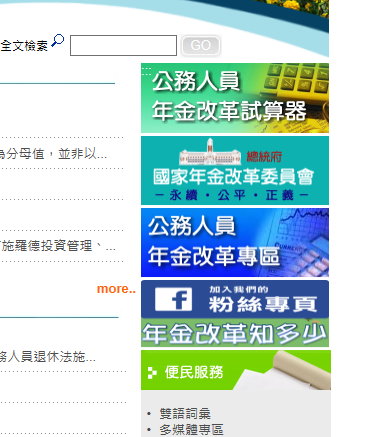 現行費率及年金改革的目標費率可選擇方案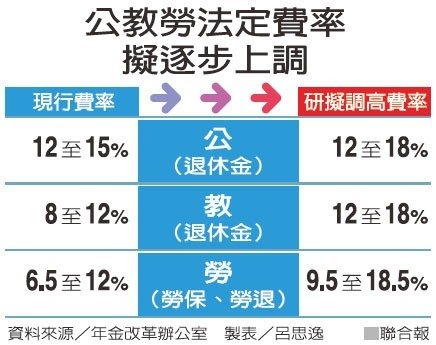 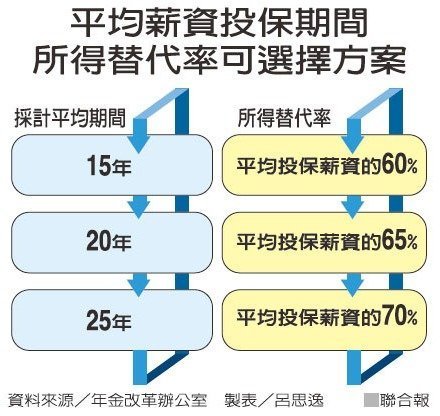 人員類別方案實施前已退休人員方案實施後新退休人員
（兼具新、舊制年資）退休金(分子值)不適用均俸方案適用均俸方案現職待遇(分母值)一律以「本(年功)俸×2」計算(不適用均俸方案)一律以「本(年功)俸×2」計算(不適用均俸方案)退休所得替代率公式月退休金+優惠存款利息(18%)(分子值)
______________________________  ≦退休所得替代率
本(年功)俸×2(分母值)月退休金+優惠存款利息(18%)(分子值)
______________________________  ≦退休所得替代率
本(年功)俸×2(分母值)